6Y Applied Maths Differential Equations Test: (allow 1 hour):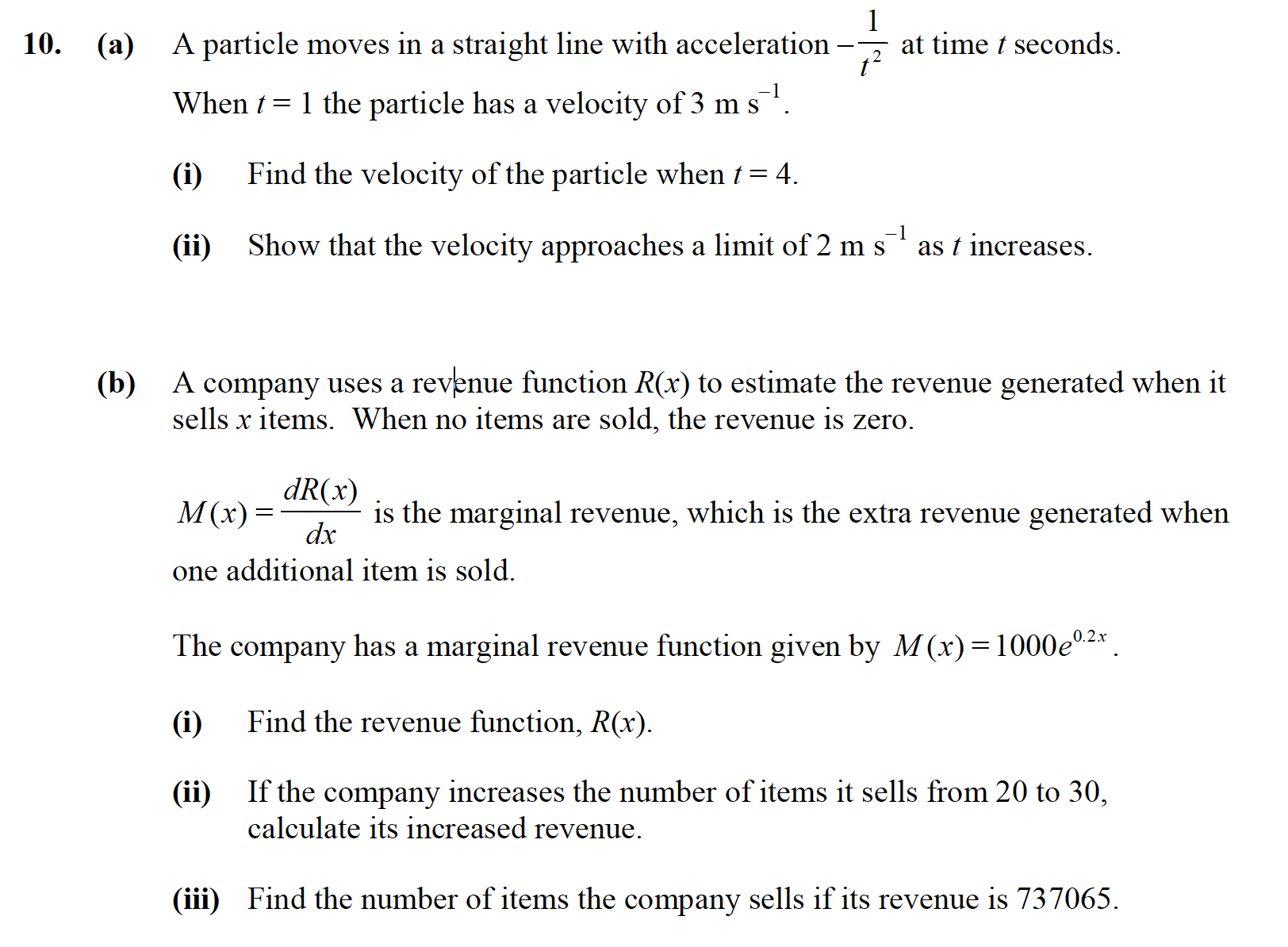 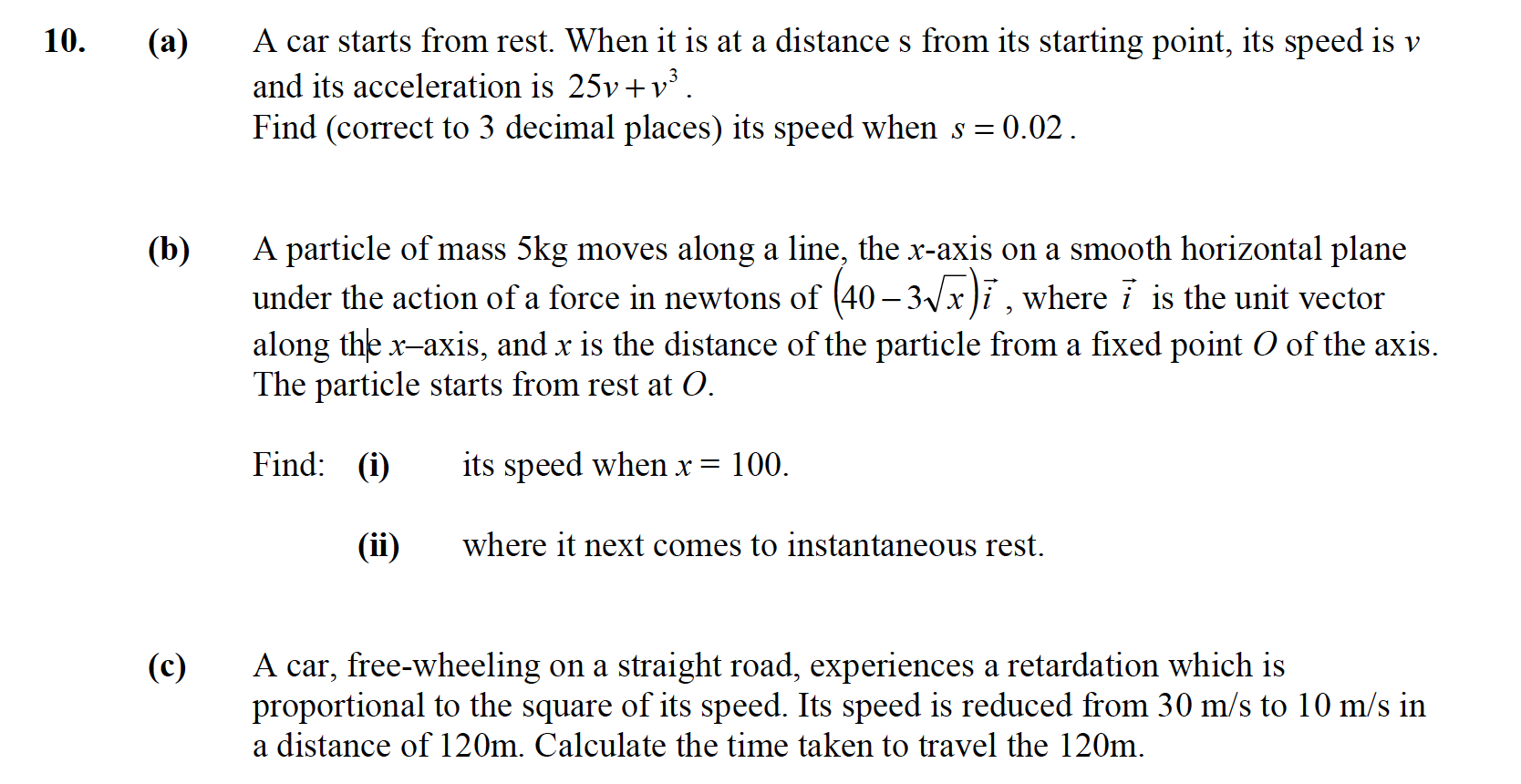 